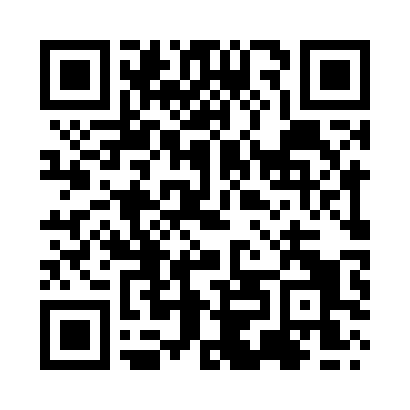 Prayer times for Combrook, Warwickshire, UKMon 1 Jul 2024 - Wed 31 Jul 2024High Latitude Method: Angle Based RulePrayer Calculation Method: Islamic Society of North AmericaAsar Calculation Method: HanafiPrayer times provided by https://www.salahtimes.comDateDayFajrSunriseDhuhrAsrMaghribIsha1Mon3:004:501:106:489:3011:202Tue3:014:511:106:489:3011:203Wed3:014:521:116:489:2911:204Thu3:024:521:116:479:2911:205Fri3:024:531:116:479:2811:196Sat3:034:541:116:479:2811:197Sun3:034:551:116:479:2711:198Mon3:044:561:116:469:2611:199Tue3:044:571:126:469:2511:1810Wed3:054:581:126:469:2511:1811Thu3:054:591:126:459:2411:1812Fri3:065:001:126:459:2311:1713Sat3:075:021:126:449:2211:1714Sun3:075:031:126:449:2111:1615Mon3:085:041:126:439:2011:1616Tue3:095:051:126:439:1911:1517Wed3:095:071:126:429:1811:1518Thu3:105:081:136:429:1711:1419Fri3:115:091:136:419:1511:1420Sat3:115:111:136:409:1411:1321Sun3:125:121:136:409:1311:1322Mon3:135:131:136:399:1111:1223Tue3:145:151:136:389:1011:1124Wed3:145:161:136:379:0911:1125Thu3:155:181:136:379:0711:1026Fri3:165:191:136:369:0611:0927Sat3:165:211:136:359:0411:0828Sun3:175:221:136:349:0311:0729Mon3:185:241:136:339:0111:0730Tue3:195:251:136:328:5911:0631Wed3:195:271:136:318:5811:05